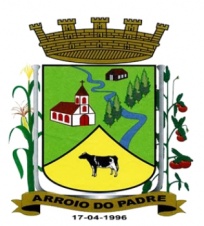 ESTADO DO RIO GRANDE DO SULMUNICÍPIO DE ARROIO DO PADREGABINETE DO PREFEITOA                                                                                                                       Mensagem 03/2016.Câmara Municipal de Vereadores                                                                                                                      Senhor Presidente                                                                                                                                                  Senhores Vereadores	Para regular procedimento orçamentário cumpre-me encaminhar para análise e aprovação nesta Casa de proposta de alteração do anexo II da Lei Municipal nº 1.660, de 20 de outubro de 2015, que dispõe sobre as diretrizes para elaboração do orçamento para o presente exercício.	Deste modo, o projeto de lei 03/2016 vem propor a inclusão na citada lei de ações/projetos para aquisição de um trator agrícola e outros equipamentos para a agricultura sendo o principal do recursos para esta conta proveniente da União propostos por emenda parlamentar do Deputado Federal Onyx Lorenzony e ainda com uma pequena participação do Município na forma de contrapartida.	Devem ser incluídas também ações na Lei de Diretrizes Orçamentárias ações/projetos a aquisição de equipamentos para uso na Unidade Básica de Saúde e de um veículo, cuja cobertura financeira é proveniente de uma emenda parlamentar do Deputado Federal Afonso Hamm. Estas últimas ações já estavam nas leis orçamentárias de 2015, contudo as licitações que objetivavam estas aquisições não tiveram êxito, restando com isso a necessidade de novamente preparar a legislação para o regular procedimento da despesa.	Por todo exposto, e para não haver atraso nos processos de contratação ou de compra peço aos Senhores tramitação em regime de urgência ao presente projeto de lei.	Nada mais para o momento, despeço-me.	Atenciosamente.	Arroio do Padre, 05 de janeiro de 2016.Leonir Aldrighi Baschi                                                                                                                                            Prefeito MunicipalImo. Sr.                                                                                                                                                                             Roni Rutz BuchveitzPresidente da Câmara Municipal de Vereadores                                                                                                       Arroio do Padre/RS.    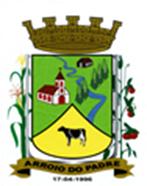 ESTADO DO RIO GRANDE DO SULMUNICÍPIO DE ARROIO DO PADREGABINETE DO PREFEITOPROJETO DE LEI Nº 03 DE 05 DE JANEIRO DE 2016.Dispõe sobre a inclusão de novo objetivo no anexo I – Programas Temáticos, da Lei Municipal N° 1.660, de 20 de outubro de 2015, Lei de Diretrizes Orçamentárias.Art. 1° Fica criado o objetivo no anexo I – Programas Temáticos da Lei Municipal N° 1.660, de 20 de outubro de 2016, que dispõe sobre as Diretrizes Orçamentárias para o exercício financeiro de 2015, vinculado à Secretaria de Saúde e Desenvolvimento Social e Secretaria da Agricultura, Meio Ambiente e Desenvolvimento, com sua denominação e respectivo valor, conforme o anexo I desta Lei.Art. 2° Servirão de cobertura para as despesas decorrentes da criação dos objetivos/metas propostas por esta Lei, recursos financeiros provenientes dos seguintes órgãos e fontes de recursos:Aquisição de Equipamentos e Material Permanente:I – Da União, através do Ministério da Saúde: R$ 54.050,10 (cinquenta e quatro mil, e cinquenta reais e dez centavos)Fonte de Recurso: 4931 – Aquisição de Equipamentos e Mat. Permanente;II - Contrapartida do Município: R$ 7.000,00 (sete mil reais)Fonte de Recurso: 0040 – ASPSAquisição de trator agrícola e implementos:I – Da União, através do Ministério da Agricultura, Pecuária e Abastecimento (MAPA): R$ 146.250,00 (cento e quarenta e seis mil e duzentos e cinquenta reais)Fonte de Recurso: 1054 – Aquisição de Trator e ImplementosII - Contrapartida do Município: R$ 3.750,00 (três mil, setecentos e cinquenta reais)Fonte de Recurso: 0001 - LivreArt. 3° Esta Lei entra em vigor na data de sua publicaçãoArroio do Padre, 05 de janeiro de 2016.Visto TécnicoLoutar PriebSecretário de Administração, Planejamento,Finanças, Gestão e TributosLeonir Aldrighi Baschi                                                                                                                                            Prefeito MunicipalPREFEITURA DE ARROIO DO PADREESTADO DO RIO GRANDE DO SULGABINETE DO PREFEITOAnexo I – Projeto de lei 03/2016Descrição do ProgramaDescrição do ProgramaDescrição do Programa1.1 - Valor Global do Programa1.1 - Valor Global do Programa1.1 - Valor Global do Programa1.1 - Valor Global do ProgramaCódigoTítuloTítulo1.1 - Valor Global do Programa1.1 - Valor Global do Programa1.1 - Valor Global do Programa1.1 - Valor Global do Programa0107Cuidando de Quem PrecisaCuidando de Quem Precisa+ R$ 61.050,10+ R$ 61.050,10+ R$ 61.050,10+ R$ 61.050,101.2 – Indicadores Vinculados ao Programa1.2 – Indicadores Vinculados ao Programa1.2 – Indicadores Vinculados ao Programa1.2 – Indicadores Vinculados ao Programa1.2 – Indicadores Vinculados ao Programa1.2 – Indicadores Vinculados ao Programa1.2 – Indicadores Vinculados ao ProgramaDescriçãoDescriçãoUnidade de MedidaUnidade de MedidaUnidade de MedidaReferênciaReferênciaDataÍndiceAtendimentos médicos na Unidade Básica de SaúdeAtendimentos médicos na Unidade Básica de SaúdeAumentar o número de consultasAumentar o número de consultasAumentar o número de consultas2014 - 201780 %Ações do Programa Estratégia Saúde da FamíliaAções do Programa Estratégia Saúde da FamíliaAmpliara os atendimentos da Saúde FamiliarAmpliara os atendimentos da Saúde FamiliarAmpliara os atendimentos da Saúde Familiar2014 - 201795 %Atenção ao atendimento odontológicoAtenção ao atendimento odontológicoAmpliar os atendimentos dos serviços odontológicosAmpliar os atendimentos dos serviços odontológicosAmpliar os atendimentos dos serviços odontológicos2014 - 201790 %Integração dos serviços de ambulânciaIntegração dos serviços de ambulânciaIntegrar o atendimento das ambulâncias as demais ações de saúdeIntegrar o atendimento das ambulâncias as demais ações de saúdeIntegrar o atendimento das ambulâncias as demais ações de saúde2014 - 201795 %Adquirir medicamentos básicos e outrosAdquirir medicamentos básicos e outrosAquisição de medicamentos em quantidade suficienteAquisição de medicamentos em quantidade suficienteAquisição de medicamentos em quantidade suficiente2014 – 201798 %1.3 – Objetivos do Programa1.3 – Objetivos do Programa1.3 – Objetivos do Programa1.3 – Objetivos do Programa1.3 – Objetivos do Programa1.3 – Objetivos do Programa1.3 – Objetivos do ProgramaObjetivo 13:Objetivo 13:Objetivo 13:Objetivo 13:Objetivo 13:Objetivo 13:Objetivo 13:CódigoDescriçãoDescriçãoDescriçãoDescriçãoDescriçãoDescrição1713Aquisição de Equipamentos e Material PermanenteAquisição de Equipamentos e Material PermanenteAquisição de Equipamentos e Material PermanenteAquisição de Equipamentos e Material PermanenteAquisição de Equipamentos e Material PermanenteAquisição de Equipamentos e Material Permanente1.3.1 – Órgão Responsável pelo Objetivo1.3.1 – Órgão Responsável pelo Objetivo1.3.1 – Órgão Responsável pelo Objetivo1.3.1 – Órgão Responsável pelo Objetivo1.3.1 – Órgão Responsável pelo Objetivo1.3.1 – Órgão Responsável pelo Objetivo1.3.1 – Órgão Responsável pelo ObjetivoCódigoDescriçãoDescriçãoDescriçãoDescriçãoDescriçãoDescrição05Secretária de Saúde e Desenvolvimento SocialSecretária de Saúde e Desenvolvimento SocialSecretária de Saúde e Desenvolvimento SocialSecretária de Saúde e Desenvolvimento SocialSecretária de Saúde e Desenvolvimento SocialSecretária de Saúde e Desenvolvimento Social1.3.2 – Metas Vinculadas aos Objetivos (2016)1.3.2 – Metas Vinculadas aos Objetivos (2016)1.3.2 – Metas Vinculadas aos Objetivos (2016)1.3.2 – Metas Vinculadas aos Objetivos (2016)1.3.2 – Metas Vinculadas aos Objetivos (2016)1.3.2 – Metas Vinculadas aos Objetivos (2016)1.3.2 – Metas Vinculadas aos Objetivos (2016)Renovar e ampliar os equipamentos atualmente existentes, visando a prestação de um serviço de qualidade, com foco na prevenção e promoção da saúde de nossos munícipes.Renovar e ampliar os equipamentos atualmente existentes, visando a prestação de um serviço de qualidade, com foco na prevenção e promoção da saúde de nossos munícipes.Renovar e ampliar os equipamentos atualmente existentes, visando a prestação de um serviço de qualidade, com foco na prevenção e promoção da saúde de nossos munícipes.Renovar e ampliar os equipamentos atualmente existentes, visando a prestação de um serviço de qualidade, com foco na prevenção e promoção da saúde de nossos munícipes.Renovar e ampliar os equipamentos atualmente existentes, visando a prestação de um serviço de qualidade, com foco na prevenção e promoção da saúde de nossos munícipes.Renovar e ampliar os equipamentos atualmente existentes, visando a prestação de um serviço de qualidade, com foco na prevenção e promoção da saúde de nossos munícipes.Renovar e ampliar os equipamentos atualmente existentes, visando a prestação de um serviço de qualidade, com foco na prevenção e promoção da saúde de nossos munícipes.1.3.2.1 – Iniciativas Vinculadas ás Metas (2016)1.3.2.1 – Iniciativas Vinculadas ás Metas (2016)1.3.2.1 – Iniciativas Vinculadas ás Metas (2016)1.3.2.1 – Iniciativas Vinculadas ás Metas (2016)1.3.2.1 – Iniciativas Vinculadas ás Metas (2016)1.3.2.1 – Iniciativas Vinculadas ás Metas (2016)1.3.2.1 – Iniciativas Vinculadas ás Metas (2016)DescriçãoDescriçãoDescriçãoDescriçãoRegionalizaçãoRegionalizaçãoRegionalizaçãoAdquirir equipamentos de escritório, informática, hospitalares e um veículo de passeio com capacidade para cinco passageiros, de acordo com a proposta 12535.298000/1140-01 do Ministério da Saúde, proveniente através de emenda parlamentar do Deputado Federal José Alfonso Hamm.Adquirir equipamentos de escritório, informática, hospitalares e um veículo de passeio com capacidade para cinco passageiros, de acordo com a proposta 12535.298000/1140-01 do Ministério da Saúde, proveniente através de emenda parlamentar do Deputado Federal José Alfonso Hamm.Adquirir equipamentos de escritório, informática, hospitalares e um veículo de passeio com capacidade para cinco passageiros, de acordo com a proposta 12535.298000/1140-01 do Ministério da Saúde, proveniente através de emenda parlamentar do Deputado Federal José Alfonso Hamm.Adquirir equipamentos de escritório, informática, hospitalares e um veículo de passeio com capacidade para cinco passageiros, de acordo com a proposta 12535.298000/1140-01 do Ministério da Saúde, proveniente através de emenda parlamentar do Deputado Federal José Alfonso Hamm.Unidade Básica de SaúdeUnidade Básica de SaúdeUnidade Básica de SaúdeDescrição do ProgramaDescrição do ProgramaDescrição do Programa1.1 - Valor Global do Programa1.1 - Valor Global do Programa1.1 - Valor Global do Programa1.1 - Valor Global do ProgramaCódigoTítuloTítulo1.1 - Valor Global do Programa1.1 - Valor Global do Programa1.1 - Valor Global do Programa1.1 - Valor Global do Programa0109Fortalecendo a Agricultura FamiliarFortalecendo a Agricultura Familiar+ R$ 150.000,00+ R$ 150.000,00+ R$ 150.000,00+ R$ 150.000,001.2 – Indicadores Vinculados ao Programa1.2 – Indicadores Vinculados ao Programa1.2 – Indicadores Vinculados ao Programa1.2 – Indicadores Vinculados ao Programa1.2 – Indicadores Vinculados ao Programa1.2 – Indicadores Vinculados ao Programa1.2 – Indicadores Vinculados ao ProgramaDescriçãoDescriçãoUnidade de MedidaUnidade de MedidaUnidade de MedidaReferênciaReferênciaDataÍndiceAumentar a produção a agrícolaAumentar a produção a agrícolaCrescimento do índice do ICMSCrescimento do índice do ICMSCrescimento do índice do ICMS2014 - 201788 %1.3 – Objetivos do Programa1.3 – Objetivos do Programa1.3 – Objetivos do Programa1.3 – Objetivos do Programa1.3 – Objetivos do Programa1.3 – Objetivos do Programa1.3 – Objetivos do ProgramaObjetivo 8:Objetivo 8:Objetivo 8:Objetivo 8:Objetivo 8:Objetivo 8:Objetivo 8:CódigoDescriçãoDescriçãoDescriçãoDescriçãoDescriçãoDescrição0908Aquisição de trator agrícola e implementosAquisição de trator agrícola e implementosAquisição de trator agrícola e implementosAquisição de trator agrícola e implementosAquisição de trator agrícola e implementosAquisição de trator agrícola e implementos1.3.1 – Órgão Responsável pelo Objetivo1.3.1 – Órgão Responsável pelo Objetivo1.3.1 – Órgão Responsável pelo Objetivo1.3.1 – Órgão Responsável pelo Objetivo1.3.1 – Órgão Responsável pelo Objetivo1.3.1 – Órgão Responsável pelo Objetivo1.3.1 – Órgão Responsável pelo ObjetivoCódigoDescriçãoDescriçãoDescriçãoDescriçãoDescriçãoDescrição06Secretária da Agricultura, Meio ambiente e DesenvolvimentoSecretária da Agricultura, Meio ambiente e DesenvolvimentoSecretária da Agricultura, Meio ambiente e DesenvolvimentoSecretária da Agricultura, Meio ambiente e DesenvolvimentoSecretária da Agricultura, Meio ambiente e DesenvolvimentoSecretária da Agricultura, Meio ambiente e Desenvolvimento1.3.2 – Metas Vinculadas aos Objetivos (2016)1.3.2 – Metas Vinculadas aos Objetivos (2016)1.3.2 – Metas Vinculadas aos Objetivos (2016)1.3.2 – Metas Vinculadas aos Objetivos (2016)1.3.2 – Metas Vinculadas aos Objetivos (2016)1.3.2 – Metas Vinculadas aos Objetivos (2016)1.3.2 – Metas Vinculadas aos Objetivos (2016)Proporcionar maior qualidade e agilidade dos serviços prestados pela patrulha agrícola municipal no atendimento dos produtores do Município que buscam este tipo de serviço, contribuindo assim na elevação da produtividade.Proporcionar maior qualidade e agilidade dos serviços prestados pela patrulha agrícola municipal no atendimento dos produtores do Município que buscam este tipo de serviço, contribuindo assim na elevação da produtividade.Proporcionar maior qualidade e agilidade dos serviços prestados pela patrulha agrícola municipal no atendimento dos produtores do Município que buscam este tipo de serviço, contribuindo assim na elevação da produtividade.Proporcionar maior qualidade e agilidade dos serviços prestados pela patrulha agrícola municipal no atendimento dos produtores do Município que buscam este tipo de serviço, contribuindo assim na elevação da produtividade.Proporcionar maior qualidade e agilidade dos serviços prestados pela patrulha agrícola municipal no atendimento dos produtores do Município que buscam este tipo de serviço, contribuindo assim na elevação da produtividade.Proporcionar maior qualidade e agilidade dos serviços prestados pela patrulha agrícola municipal no atendimento dos produtores do Município que buscam este tipo de serviço, contribuindo assim na elevação da produtividade.Proporcionar maior qualidade e agilidade dos serviços prestados pela patrulha agrícola municipal no atendimento dos produtores do Município que buscam este tipo de serviço, contribuindo assim na elevação da produtividade.1.3.2.1 – Iniciativas Vinculadas ás Metas (2016)1.3.2.1 – Iniciativas Vinculadas ás Metas (2016)1.3.2.1 – Iniciativas Vinculadas ás Metas (2016)1.3.2.1 – Iniciativas Vinculadas ás Metas (2016)1.3.2.1 – Iniciativas Vinculadas ás Metas (2016)1.3.2.1 – Iniciativas Vinculadas ás Metas (2016)1.3.2.1 – Iniciativas Vinculadas ás Metas (2016)DescriçãoDescriçãoDescriçãoDescriçãoRegionalizaçãoRegionalizaçãoRegionalizaçãoAdquirir um trator agrícola, dois arados de aiveca simples e uma grade niveladora de arrasto para integrar o plantel de máquinas da patrulha agrícola, através de emenda parlamentar do Deputado Federal Onyx Lorenzoni.Adquirir um trator agrícola, dois arados de aiveca simples e uma grade niveladora de arrasto para integrar o plantel de máquinas da patrulha agrícola, através de emenda parlamentar do Deputado Federal Onyx Lorenzoni.Adquirir um trator agrícola, dois arados de aiveca simples e uma grade niveladora de arrasto para integrar o plantel de máquinas da patrulha agrícola, através de emenda parlamentar do Deputado Federal Onyx Lorenzoni.Adquirir um trator agrícola, dois arados de aiveca simples e uma grade niveladora de arrasto para integrar o plantel de máquinas da patrulha agrícola, através de emenda parlamentar do Deputado Federal Onyx Lorenzoni.Todo o MunicípioTodo o MunicípioTodo o Município